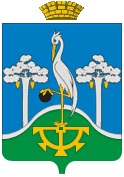 Управление образования Администрации Сысертского городского округа ПРИКАЗ №  63 -ОД от 1 марта 2016                                                                                                    г. СысертьОб  утверждении инструментария оценки качестваНа основании приказа Министерства образования и науки Российской Федерации № 1547 от 5 декабря 2014ПРИКАЗЫВАЮ:Утвердить инструментарий оценки качества образования в образовательных организациях, подведомственных Управлению образования Администрации Сысертского городского округа (приложение 1). Контроль за исполнением приказа оставляю за собой. Начальник Управления образования                                                              А.Е. Золотова